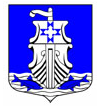 Совет депутатовмуниципального образования«Усть-Лужское сельское поселение»Кингисеппского муниципального районаЛенинградской областиРЕШЕНИЕот 08 апреля 2024 года № 343В соответствии с Бюджетным кодексом Российской Федерации и Уставом муниципального образования «Усть-Лужское сельское поселение» Кингисеппского муниципального района Ленинградской области, Совет депутатов муниципального образования «Усть-Лужское сельское поселение» Кингисеппского муниципального района Ленинградской области РЕШИЛ:Внести в решение Совета депутатов муниципального образования «Усть-Лужское сельское поселение» Кингисеппского муниципального района Ленинградской области от 15.12.2023 года №325 «О бюджете муниципального образования «Усть-Лужское сельское поселение» Кингисеппского муниципального района Ленинградской области на 2024 год и на плановый период 2025 и 2026 годов» следующие изменения:В пункте 1:а) в абзаце 2 цифры «187 995,1» заменить цифрами «204 228,8»;б) в абзаце 3 цифры «239 563,7» заменить цифрами «318 132,1»;в) в абзаце 3 цифры «51 568,6» заменить цифрами «113 903,3».В пункте 2:а) в абзаце 2 и 3 цифры «194 952,4» заменить цифрами «196 732,8», цифры «202 471,1» заменить цифрами «204 286,0».Дополнить решение пунктом 3 следующего содержания: «Утвердить в пределах общего объема доходов бюджета муниципального образования «Усть-Лужское сельское поселение» Кингисеппского муниципального района Ленинградской области, утвержденного статьей 1 частями 1 и 2 настоящего решения, объем межбюджетных трансфертов, получаемых из других бюджетов бюджетной системы Российской Федерации:на 2024 год в сумме 16 233,7 тысяч рублей;на 2025 год в сумме 1 780,4 тысяч рублей;на 2026 год в сумме 1 814,9 тысяч рублей.»Пункты 3 – 21 считать соответственно пунктами 4 – 22.Приложение №1 «Источники внутреннего финансирования дефицита бюджета муниципального образования «Усть-Лужское сельское поселение» Кингисеппского муниципального района Ленинградской области на 2024 год и на плановый период 2025 и 2026 годов» изложить в новой редакции:Приложение № 1 к решению Совета депутатов МО «Усть-Лужское сельское поселение» Кингисеппского муниципального района Ленинградской области   от 15.12.2023года № 325(в редакции решения Совета депутатов МО «Усть-Лужское сельское поселение» от 08 апреля 2024 года № 343)Источники внутреннего финансирования дефицита бюджета муниципального образования «Усть-Лужское сельское поселение» Кингисеппского муниципального района Ленинградской областина 2024 год и на плановый период 2025 и 2026 годовПриложение №2 «Прогнозируемые поступления налоговых, неналоговых доходов и безвозмездных поступлений в бюджет муниципального образования «Усть-Лужское сельское поселение» Кингисеппского муниципального района Ленинградской области по кодам видов доходов на 2024 год и на плановый период 2025 и 2026 годов» изложить в новой редакции:Приложение № 2 к решению Совета депутатов МО «Усть-Лужское сельское поселение» Кингисеппского муниципального района Ленинградской области   от 15.12.2023года № 325(в редакции решения Совета депутатов МО «Усть-Лужское сельское поселение» от 08 апреля 2024 года № 343)Прогнозируемые поступления налоговых, неналоговых и безвозмездных поступлений в бюджет муниципального образования «Усть-Лужское сельское поселение» Кингисеппского муниципального района Ленинградской области по видам доходов на 2024 год и на плановый период 2025 и 2026 годовДополнить приложением № 3.1. «Изменение в распределение бюджетных ассигнований по целевым статьям (муниципальным программам и непрограммным направлениям деятельности), группам и подгруппам видов расходов, разделам и подразделам классификации расходов бюджетов на 2024 год и на плановый период 2025 и 2026 годов, предусмотренных приложением 3 к решению Совета депутатов МО «Усть-Лужское сельское поселение»  Кингисеппского муниципального района Ленинградской области на 2024 год и на плановый период 2025 и 2026 годов» следующего содержания:«Приложение № 3.1 к решению Совета депутатов МО «Усть-Лужское сельское поселение» Кингисеппского муниципального района Ленинградской области                              от 15.12.2023 года №325ИЗМЕНЕНИЕ РАСПРЕДЕЛЕНИЯ бюджетных ассигнований по целевым статьям (муниципальным программам и непрограммным направлениям деятельности), группам и подгруппам видов расходов классификации расходов бюджетов, по разделам и подразделам классификации расходов бюджета муниципального образования «Усть-Лужское сельское поселение» Кингисеппского муниципального района Ленинградской области на 2024 год и на плановый период 2025 и 2026 годов, предусмотренных приложением 3 к решению Совета депутатов муниципального образования «Усть-Лужское сельское поселение» Кингисеппского муниципального района Ленинградской области «О бюджете муниципального образования «Усть-Лужское сельское поселение» Кингисеппского муниципального района Ленинградской области на 2024 год и на плановый период 2025 и 2026 годов»Дополнить приложением 4.1. «Изменение в ведомственную структуру расходов бюджета муниципального образования «Усть-Лужское сельское поселение» Кингисеппского муниципального района Ленинградской области на 2024 год и на плановый период 2025 и 2026 годов, предусмотренных приложением 4 к решению Совета депутатов МО «Усть-Лужское сельское поселение» Кингисеппского муниципального района Ленинградской области на 2024 год и на плановый период 2025 и 2026 годов» следующего содержания:«Приложение № 4.1 к решению Совета депутатов МО «Усть-Лужское сельское поселение» Кингисеппского муниципального района Ленинградской области                              от 15.12.2023 года №325ИЗМЕНЕНИЕ Ведомственной структуры расходов бюджета муниципального образования «Усть-Лужское сельское поселение» Кингисеппского муниципального района Ленинградской области на 2024 год и на плановый период 2025 и 2026 годов,предусмотренных приложением 4 к решению Совета депутатов муниципального образования «Усть-Лужское сельское поселение» Кингисеппского муниципального района Ленинградской области «О бюджете муниципального образования «Усть-Лужское сельское поселение» Кингисеппского муниципального района Ленинградской области на 2024 год и на плановый период 2025 и 2026 годов»Дополнить приложением № 5.1 «Изменение в распределение бюджетных ассигнований по разделам и подразделам классификации расходов бюджетов на 2024 год и на плановый период 2025 и 2026 годов, предусмотренных приложением 5 к решению Совета депутатов МО «Усть-Лужское сельское поселение» «О бюджете муниципального образования «Усть-Лужское сельское поселение» Кингисеппского муниципального района Ленинградской области на 2024 год и на плановый период 2025 и 2026 годов» следующего содержания:«Приложение № 5.1 к решению Совета депутатов МО «Усть-Лужское сельское поселение» Кингисеппского муниципального района Ленинградской области                        от 15.12.2023 года №325ИЗМЕНЕНИЕ РАСПРЕДЕЛЕНИЯ
 бюджетных ассигнований по разделам, подразделам бюджетной классификации расходов муниципального образования «Усть-Лужское сельское поселение» Кингисеппского муниципального района Ленинградской области на 2024 год и на плановый период 2025 и 2026 годов, предусмотренных приложением 5 к решению Совета депутатов муниципального образования «Усть-Лужское сельское поселение» Кингисеппского муниципального района Ленинградской области «О бюджете муниципального образования «Усть-Лужское сельское поселение» Кингисеппского муниципального района Ленинградской области на 2024 год и на плановый период 2025 и 2026 годов»В пункте 12:а) в абзаце 2 цифры «4 200,4» заменить цифрами «4 789,9».В пункте 17:а) в абзаце 2 цифры «16 577,3» заменить цифрами «16 611,8».Приложение 6 «Адресная инвестиционная программа, финансовое обеспечение которой осуществляется за счет средств бюджета муниципального образования «Усть-Лужское сельское поселение» Кингисеппского муниципального района Ленинградской области на 2024 год и на плановый период 2025 и 2026 годов» изложить в новой редакции:«Приложение № 6 к решению Совета депутатов МО «Усть-Лужское сельское поселение» Кингисеппского муниципального района Ленинградской области                        от 15.12.2023 года №325Адресная инвестиционная программа, финансируемая за счёт средств бюджета муниципального образования "Усть-Лужское сельское поселение" Кингисеппского муниципального района Ленинградской области на 2024 год и на плановый период 2025 и 2026 годовПриложение №7 «Цели, формы и объем межбюджетных трансфертов, предоставляемых бюджету муниципального образования «Усть-Лужское сельское поселение» Кингисеппского муниципального района Ленинградской области на 2024 год и на плановый период 2025 и 2026 годов» изложить в новой редакции:«Приложение № 7 к решению Совета депутатов МО «Усть-Лужское сельское поселение» Кингисеппского муниципального района Ленинградской области                        от 15.12.2023 года №325ЦЕЛИ, ФОРМЫ И ОБЪЕМмежбюджетных трансфертов, предоставляемых бюджету муниципального образования "Кингисеппский муниципальный район" Ленинградской области на осуществление части полномочий муниципального образования «Усть-Лужское сельское поселение» Кингисеппского муниципального района Ленинградской области на 2024 год и плановый период 2025 и 2026 годовОпубликовать настоящее решение на официальном сайте администрации муниципального образования «Усть-Лужское сельское поселение» Кингисеппского муниципального района Ленинградской области, а также в сетевом издании «Ленинградское областное информационное агентство /ЛЕНОБЛИНФОРМ/».Настоящее решение вступает в силу с момента принятия.Контроль за исполнением настоящего решения оставляю за собой.Глава муниципального образования «Усть-Лужское сельское поселение»			      Н.С. МиркасимоваО внесении изменений в Решение Совета депутатов муниципального образования «Усть-Лужское сельское поселение» Кингисеппского муниципального района Ленинградской области от 15.12.2023 года №325 «О бюджете муниципального образования «Усть-Лужское сельское поселение» Кингисеппского муниципального района Ленинградской области на 2024 год и на плановый период 2025 и 2026 годов»Код НаименованиеСумма (тысяч рублей)Сумма (тысяч рублей)Сумма (тысяч рублей)Код Наименование2024 год2025 год2026 год1234501 05 00 00 00 0000 000Изменение остатков средств на счетах по учету средств бюджета113 903,30,00,001 05 00 00 00 0000 500Увеличение остатков средств бюджетов-204 228,8-196 732,8-204 286,001 05 02 00 00 0000 500 Увеличение прочих остатков средств бюджетов -204 228,8-196 732,8-204 286,001 05 02 01 00 0000 510Увеличение прочих остатков денежных средств бюджетов -204 228,8-196 732,8-204 286,001 05 02 01 10 0000 510Увеличение прочих остатков денежных средств бюджетов сельских поселений-204 228,8-196 732,8-204 286,001 05 00 00 00 0000 600Уменьшение остатков средств бюджетов 318 132,1196 732,8204 286,001 05 02 00 00 0000 600 Уменьшение прочих остатков средств бюджетов 318 132,1196 732,8204 286,001 05 02 01 00 0000 610Уменьшение прочих остатков денежных средств бюджетов 318 132,1196 732,8204 286,001 05 02 01 10 0000 610Уменьшение прочих остатков денежных средств бюджетов сельских поселений318 132,1196 732,8204 286,0Всего источников внутреннего финансирования113 903,30,00,0Код бюджетной классификацииИсточник доходовСумма Сумма Сумма Код бюджетной классификацииИсточник доходов2024 год2025 год2026 год12345Всего доходов204 228,8196 732,8204 286,01 00 00000 00 0000 000НАЛОГОВЫЕ И НЕНАЛОГОВЫЕ ДОХОДЫ187 995,1194 952,4202 471,11 01 00000 00 0000 000НАЛОГИ НА ПРИБЫЛЬ, ДОХОДЫ174 537,8181 519,3188 780,11 01 02000 01 0000 110Налог на доходы физических лиц174 537,8181 519,3188 780,11 01 02010 01 0000 110Налог на доходы физических лиц с доходов, источником которых является налоговый агент, за исключением доходов, в отношении которых исчисление и уплата налога осуществляются в соответствии со статьями 227, 227.1 и 228 Налогового кодекса Российской Федерации, а также доходов от долевого участия в организации, полученных в виде дивидендов174 537,8181 519,3188 780,11 03 00000 00 0000 000НАЛОГИ НА ТОВАРЫ (РАБОТЫ, УСЛУГИ), РЕАЛИЗУЕМЫЕ НА ТЕРРИТОРИИ РОССИЙСКОЙ ФЕДЕРАЦИИ4 200,44 368,44 543,11 03 02000 01 0000 110Акцизы по подакцизным товарам (продукции), производимым на территории Российской Федерации4 200,44 368,44 543,11 03 02231 01 0000 110Доходы от уплаты акцизов на дизельное топливо, подлежащие распределению между бюджетами субъектов Российской Федерации и местными бюджетами с учетом установленных дифференцированных нормативов отчислений в местные бюджеты (по нормативам, установленным Федеральным законом о федеральном бюджете в целях формирования дорожных фондов субъектов Российской Федерации)2 041,42 123,02 208,01 03 02251 01 0000 110Доходы от уплаты акцизов на автомобильный бензин, подлежащие распределению между бюджетами субъектов Российской Федерации и местными бюджетами с учетом установленных дифференцированных нормативов отчислений в местные бюджеты (по нормативам, установленным Федеральным законом о федеральном бюджете в целях формирования дорожных фондов субъектов Российской Федерации)2 159,02 245,42 335,11 05 00000 00 0000 000НАЛОГИ НА СОВОКУПНЫЙ ДОХОД1 975,81 975,81 975,81 05 03000 01 0000 110Единый сельскохозяйственный налог1 975,81 975,81 975,81 05 03010 01 0000 110Единый сельскохозяйственный налог1 975,81 975,81 975,81 06 00000 00 0000 000НАЛОГИ НА ИМУЩЕСТВО4 076,54 158,04 241,21 06 01000 00 0000 110Налог на имущество физических лиц196,4200,3204,31 06 01030 10 0000 110Налог на имущество физических лиц, взимаемый по ставкам, применяемым к объектам налогообложения, расположенным в границах сельских поселений196,4200,3204,31 06 06000 00 0000 110Земельный налог3 880,13 957,74 036,91 06 06030 00 0000 110Земельный налог с организаций2 601,02 653,02 706,11 06 06033 10 0000 110Земельный налог с организаций, обладающих земельным участком, расположенным в границах сельских поселений2 601,02 653,02 706,11 06 06040 00 0000 110Земельный налог с физических лиц1 279,11 304,71 330,81 06 06043 10 0000 110Земельный налог с физических лиц, обладающих земельным участком, расположенным в границах сельских поселений1 279,11 304,71 330,81 11 00000 00 0000 000ДОХОДЫ ОТ ИСПОЛЬЗОВАНИЯ ИМУЩЕСТВА, НАХОДЯЩЕГОСЯ В ГОСУДАРСТВЕННОЙ И МУНИЦИПАЛЬНОЙ СОБСТВЕННОСТИ2 880,92 880,92 880,91 11 05000 00 0000 120Доходы, получаемые  в виде арендной либо иной  платы за передачу в возмездное пользование государственного и муниципального имущества (за исключением имущества бюджетных и  автономных учреждений, а также имущества государственных и муниципальных унитарных предприятий, в том числе казенных)1 326,81 326,81 326,81 11 05070 00 0000 120Доходы от сдачи в аренду имущества, составляющего государственную (муниципальную) казну (за исключением земельных участков)1 326,81 326,81 326,81 11 05075 10 0000 120Доходы от сдачи в аренду имущества, составляющего казну сельских поселений (за исключением земельных участков)1 326,81 326,81 326,81 11 09000 00 0000 120Прочие доходы  от использования имущества и прав, находящихся в  государственной и муниципальной собственности (за исключением имущества бюджетных и автономных учреждений, а также имущества государственных и муниципальных унитарных предприятий, в том числе казенных)1 554,11 554,11 554,11 11 09040 00 0000 120Прочие поступления от использования имущества, находящегося в государственной и муниципальной собственности (за исключением имущества бюджетных и автономных учреждений, а также имущества государственных и муниципальных унитарных предприятий, в том числе казенных)1 554,11 554,11 554,11 11 09045 10 0000 120Прочие поступления от использования имущества, находящегося в собственности сельских поселений (за исключением имущества муниципальных бюджетных и автономных учреждений, а также имущества муниципальных унитарных предприятий, в том числе казенных)1 554,11 554,11 554,11 13 00000 00 0000 000ДОХОДЫ ОТ ОКАЗАНИЯ ПЛАТНЫХ УСЛУГ И КОМПЕНСАЦИИ ЗАТРАТ ГОСУДАРСТВА50,050,050,01 13 01000 00 0000 000Доходы от оказания платных услуг (работ)50,050,050,01 13 01995 10 0000 130Прочие доходы от оказания платных услуг (работ) получателями средств бюджетов сельских поселений50,050,050,01 14 00000 00 0000 000ДОХОДЫ ОТ ПРОДАЖИ МАТЕРИАЛЬНЫХ И НЕМАТЕРИАЛЬНЫХ АКТИВОВ273,70,00,01 14 02000 00 0000 000Доходы от реализации имущества, находящегося  в государственной и муниципальной собственности (за исключением движимого имущества бюджетных и автономных учреждений, а также имущества государственных и муниципальных унитарных предприятий, в том числе казенных)273,70,00,01 14 02050 10 0000 410Доходы от реализации имущества, находящегося в собственности сельских поселений (за исключением движимого имущества муниципальных бюджетных и автономных учреждений, а также имущества муниципальных унитарных предприятий, в том числе казенных), в части реализации основных средств по указанному имуществу273,70,00,01 14 02053 10 0000 410Доходы от реализации иного имущества, находящегося в собственности сельских поселений (за исключением имущества муниципальных бюджетных и автономных учреждений, а также имущества муниципальных унитарных предприятий, в том числе казенных), в части реализации основных средств по указанному имуществу273,70,00,02 00 00000 00 0000 000БЕЗВОЗМЕЗДНЫЕ ПОСТУПЛЕНИЯ16 233,71 780,41 814,92 02 00000 00 0000 000БЕЗВОЗМЕЗДНЫЕ ПОСТУПЛЕНИЯ ОТ ДРУГИХ БЮДЖЕТОВ БЮДЖЕТНОЙ СИСТЕМЫ РОССИЙСКОЙ ФЕДЕРАЦИИ16 233,71 780,41 814,92 02 20000 00 0000 150Субсидии бюджетам бюджетной системы Российской Федерации (межбюджетные субсидии)15 817,11 396,61 396,62 02 25497 10 0000 150Субсидии бюджетам сельских поселений на реализацию мероприятий по обеспечению жильем молодых семей3 023,60,00,02 02 25555 10 0000 150Субсидии бюджетам сельских поселений на реализацию программ формирования современной городской среды8 000,00,00,02 02 29999 10 0000 150Прочие субсидии бюджетам сельских поселений4 793,51 396,61 396,62 02 30000 00 0000 150Субвенции бюджетам бюджетной системы Российской Федерации349,9383,8418,32 02 30024 10 0000 150Субвенции бюджетам сельских поселений на выполнение передаваемых полномочий субъектов Российской Федерации3,53,53,52 02 35118 10 0000 150Субвенции бюджетам сельских поселений на осуществление первичного воинского учета на территориях, где отсутствуют военные комиссариаты346,4380,3414,82 02 40000 00 0000150Иные межбюджетные трансферты66,70,00,02 02 49999 10 0000 150Прочие межбюджетные трансферты, передаваемые бюджетам сельских поселений 66,70,00,0НаименованиеЦСРВРРзПРСумма                                                                    (тысяч рублей)Сумма                                                                    (тысяч рублей)Сумма                                                                    (тысяч рублей)НаименованиеЦСРВРРзПР2024 год2025 год2026 год12345678Всего78 568,41 780,41 814,9Муниципальная программа "Развитие жилищно-коммунального хозяйства и благоустройство на территории МО «Усть-Лужское сельское поселение»42.0.00.000001 429,00,00,0Региональные проекты42.2.00.0000030 291,00,00,0Региональный проект "Формирование комфортной городской среды"42.2.F2.0000030 291,00,00,0Реализация программ формирования современной городской среды42.2.F2.5555030 291,00,00,0Закупка товаров, работ и услуг для обеспечения государственных (муниципальных) нужд42.2.F2.555502.0.030 291,00,00,0Благоустройство42.2.F2.555502.0.0050330 291,00,00,0Комплекс процессных мероприятий42.4.00.00000-18 504,50,00,0Комплекс процессных мероприятий "Создание условий для развития коммунальной и инженерной инфраструктуры МО "Усть-Лужское сельское поселение"42.4.01.00000100,00,00,0Содержание, обслуживание, капитальный и текущий ремонт объектов коммунального хозяйства42.4.01.80170100,00,00,0Закупка товаров, работ и услуг для обеспечения государственных (муниципальных) нужд42.4.01.801702.0.0100,00,00,0Коммунальное хозяйство42.4.01.801702.0.00502100,00,00,0Комплекс процессных мероприятий "Благоустройство территории в МО "Усть-Лужское сельское поселение"42.4.03.00000-19 505,30,00,0Содержание, обслуживание, капитальный и текущий ремонт объектов уличного освещения42.4.03.801902 785,70,00,0Закупка товаров, работ и услуг для обеспечения государственных (муниципальных) нужд42.4.03.801902.0.02 785,70,00,0Благоустройство42.4.03.801902.0.005032 785,70,00,0Благоустройство и содержание территорий поселения42.4.03.80710-22 291,00,00,0Закупка товаров, работ и услуг для обеспечения государственных (муниципальных) нужд42.4.03.807102.0.0-22 291,00,00,0Благоустройство42.4.03.807102.0.00503-22 291,00,00,0Комплекс процессных мероприятий "Создание условий для развития жилищного хозяйства на территории МО "Усть-Лужское сельское поселение"42.4.05.00000900,80,00,0Содержание жилого фонда, находящегося в муниципальной собственности42.4.05.80150900,80,00,0Закупка товаров, работ и услуг для обеспечения государственных (муниципальных) нужд42.4.05.801502.0.0900,80,00,0Жилищное хозяйство42.4.05.801502.0.00501900,80,00,0Муниципальные проекты42.5.00.00000-15 000,00,00,0Муниципальный проект "Организация водоснабжения и водоотведения на территории Усть-Лужского сельского поселения"42.5.01.00000-15 000,00,00,0Содержание, обслуживание, капитальный и текущий ремонт объектов коммунального хозяйства42.5.01.80170-15 000,00,00,0Капитальные вложения в объекты государственной (муниципальной) собственности42.5.01.801704.0.0-15 000,00,00,0Коммунальное хозяйство42.5.01.801704.0.00502-15 000,00,00,0Отраслевые проекты42.7.00.000004 642,50,00,0Отраслевой проект "Эффективное обращение с отходами производства и потребления на территории Ленинградской области"42.7.01.000001 618,90,00,0Мероприятия по созданию мест (площадок) накопления твердых коммунальных отходов42.7.01.S47901 618,90,00,0Закупка товаров, работ и услуг для обеспечения государственных (муниципальных) нужд42.7.01.S47902.0.01 618,90,00,0Коммунальное хозяйство42.7.01.S47902.0.005021 618,90,00,0Отраслевой проект "Улучшение жилищных условий и обеспечение жильем отдельных категорий граждан"42.7.02.000003 023,60,00,0Реализация мероприятий по обеспечению жильем молодых семей42.7.02.L49703 023,60,00,0Социальное обеспечение и иные выплаты населению42.7.02.L49703.0.03 023,60,00,0Охрана семьи и детства42.7.02.L49703.0.010043 023,60,00,0Муниципальная программа МО "Усть-Лужское сельское поселение" "Реализация социально-значимых проектов на территории МО "Усть-Лужское сельское поселение" Кингисеппского муниципального района Ленинградской области"43.0.00.000001 778,00,00,0Комплекс процессных мероприятий43.4.00.000001 778,00,00,0Комплекс процессных мероприятий "Содействие развитию иных форм местного самоуправления на части территорий МО "Усть-Лужское сельское поселение"43.4.01.000001 778,00,00,0Реализация областного закона от 15 января 2018 года № 3-оз "О содействии участию населения в осуществлении местного самоуправления в иных формах на территориях административных центров и городских поселков муниципальных образований Ленинградской области"43.4.01.S46601 020,40,00,0Закупка товаров, работ и услуг для обеспечения государственных (муниципальных) нужд43.4.01.S46602.0.01 020,40,00,0Дорожное хозяйство (дорожные фонды)43.4.01.S46602.0.004091 020,40,00,0Реализация областного закона от 28 декабря 2018 года № 147-оз "О старостах сельских населенных пунктов Ленинградской области и содействии участию населения в осуществлении местного самоуправления в иных формах на частях территорий муниципальных образований Ленинградской области"43.4.01.S4770757,60,00,0Закупка товаров, работ и услуг для обеспечения государственных (муниципальных) нужд43.4.01.S47702.0.0757,60,00,0Благоустройство43.4.01.S47702.0.00503757,60,00,0Муниципальная программа "Развитие сферы культуры и спорта на территории МО "Усть-Лужское сельское поселение"45.0.00.000008 919,81 396,61 396,6Комплекс процессных мероприятий45.4.00.000008 919,81 396,61 396,6Комплекс процессных мероприятий "Сохранение и развитие культурно - досуговой деятельности в МКУК КДЦ "Усть-Луга "45.4.01.000008 880,81 396,61 396,6Обеспечение деятельности домов культуры45.4.01.80230692,5-449,5-449,5Расходы на выплаты персоналу в целях обеспечения выполнения функций государственными (муниципальными) органами, казенными учреждениями, органами управления государственными внебюджетными фондами45.4.01.802301.0.0-392,5-449,5-449,5Культура45.4.01.802301.0.00801-392,5-449,5-449,5Закупка товаров, работ и услуг для обеспечения государственных (муниципальных) нужд45.4.01.802302.0.01 085,00,00,0Культура45.4.01.802302.0.008011 085,00,00,0Проектирование и строительство объектов культуры45.4.01.806806 399,30,00,0Капитальные вложения в объекты государственной (муниципальной) собственности45.4.01.806804.0.06 399,30,00,0Культура45.4.01.806804.0.008016 399,30,00,0Дополнительные расходы местных бюджетов на сохранение целевых показателей повышения оплаты труда работников муниципальных учреждений культуры в соответствии с Указом Президента Российской Федерации от 7 мая 2012 года № 597 "О мероприятиях по реализации государственной социальной политики"45.4.01.S03601 789,11 846,11 846,1Расходы на выплаты персоналу в целях обеспечения выполнения функций государственными (муниципальными) органами, казенными учреждениями, органами управления государственными внебюджетными фондами45.4.01.S03601.0.01 789,11 846,11 846,1Культура45.4.01.S03601.0.008011 789,11 846,11 846,1Комплекс процессных мероприятий "Создание условий для развития физической культуры и спорта"45.4.02.0000039,00,00,0Прочие мероприятия в области физической культуры и спорта45.4.02.8027039,00,00,0Закупка товаров, работ и услуг для обеспечения государственных (муниципальных) нужд45.4.02.802702.0.039,00,00,0Массовый спорт45.4.02.802702.0.0110239,00,00,0Муниципальная программа МО "Усть-Лужское сельское поселение" «Развитие автомобильных дорог в МО "Усть-Лужское сельское поселение"47.0.00.0000048 286,30,00,0Комплекс процессных мероприятий47.4.00.0000048 286,30,00,0Комплекс процессных мероприятий "Создание условий для осуществления дорожной деятельности"47.4.01.0000048 286,30,00,0Содержание действующей сети автомобильных дорог общего пользования местного значения47.4.01.801001 807,40,00,0Закупка товаров, работ и услуг для обеспечения государственных (муниципальных) нужд47.4.01.801002.0.01 807,40,00,0Дорожное хозяйство (дорожные фонды)47.4.01.801002.0.004091 807,40,00,0Капитальный ремонт и ремонт автомобильных дорог общего пользования местного значения47.4.01.8011046 478,90,00,0Закупка товаров, работ и услуг для обеспечения государственных (муниципальных) нужд47.4.01.801102.0.046 478,90,00,0Дорожное хозяйство (дорожные фонды)47.4.01.801102.0.0040946 478,90,00,0Муниципальная программа "Эффективное управление муниципальным образованием " Усть-Лужское сельское поселение" Кингисеппского муниципального района Ленинградской области"50.0.00.0000017 738,70,00,0Комплексы процессных мероприятий50.4.00.0000017 738,70,00,0Комплекс процессных мероприятий "Обеспечение деятельности аппаратов органов местного самоуправления"50.4.02.0000034,50,00,0Осуществление полномочий по решению вопросов местного значения, связанных с исполнением частичных функций по ст.51 ЖК РФ50.4.02.028501,40,00,0Межбюджетные трансферты50.4.02.028505.0.01,40,00,0Функционирование Правительства Российской Федерации, высших исполнительных органов государственной власти субъектов Российской Федерации, местных администраций50.4.02.028505.0.001041,40,00,0Осуществление полномочий по исполнению полномочий по осуществлению муниципального жилищного контроля на территориях поселения50.4.02.0286025,60,00,0Межбюджетные трансферты50.4.02.028605.0.025,60,00,0Функционирование Правительства Российской Федерации, высших исполнительных органов государственной власти субъектов Российской Федерации, местных администраций50.4.02.028605.0.0010425,60,00,0Осуществление полномочий по подготовке проектов генерального плана поселения, правил землепользования и застройки поселения и внесения изменений в генеральный план поселения, правила землепользования и застройки муниципального образования50.4.02.029107,50,00,0Межбюджетные трансферты50.4.02.029105.0.07,50,00,0Функционирование Правительства Российской Федерации, высших исполнительных органов государственной власти субъектов Российской Федерации, местных администраций50.4.02.029105.0.001047,50,00,0Комплекс процессных мероприятий "Управление муниципальным имуществом и земельными ресурсами"50.4.05.0000014 190,60,00,0Мероприятия по землеустройству и пользованию50.4.05.800209 620,00,00,0Закупка товаров, работ и услуг для обеспечения государственных (муниципальных) нужд50.4.05.800202.0.09 620,00,00,0Другие вопросы в области национальной экономики50.4.05.800202.0.004129 620,00,00,0Функции органов местного самоуправления в сфере управления и распоряжения муниципальным имуществом50.4.05.800304 570,60,00,0Закупка товаров, работ и услуг для обеспечения государственных (муниципальных) нужд50.4.05.800302.0.04 570,60,00,0Другие общегосударственные вопросы50.4.05.800302.0.001134 570,60,00,0Комплекс процессных мероприятий "Обеспечение мер пожарной безопасности, предупреждение и ликвидация последствий чрезвычайных ситуаций, профилактика терроризма и экстремизма в границах поселения"50.4.06.000003 513,60,00,0Обеспечение устойчивого функционирования и развития коммунальной и инженерной инфраструктуры50.4.06.808403 513,60,00,0Закупка товаров, работ и услуг для обеспечения государственных (муниципальных) нужд50.4.06.808402.0.03 513,60,00,0Защита населения и территории от чрезвычайных ситуаций природного и техногенного характера, пожарная безопасность50.4.06.808402.0.003103 513,60,00,0Непрограммные расходы органов местного самоуправления87.0.00.00000416,6383,8418,3Непрограммные расходы органов местного самоуправления87.9.00.00000416,6383,8418,3Непрограммные расходы87.9.01.00000416,6383,8418,3Осуществление первичного воинского учета на территориях, где отсутствуют военные комиссариаты87.9.01.51180346,4380,3414,8Расходы на выплаты персоналу в целях обеспечения выполнения функций государственными (муниципальными) органами, казенными учреждениями, органами управления государственными внебюджетными фондами87.9.01.511801.0.0336,4370,3404,8Мобилизационная и вневойсковая подготовка87.9.01.511801.0.00203336,4370,3404,8Закупка товаров, работ и услуг для обеспечения государственных (муниципальных) нужд87.9.01.511802.0.010,010,010,0Мобилизационная и вневойсковая подготовка87.9.01.511802.0.0020310,010,010,0Осуществление отдельных государственных полномочий Ленинградской области в сфере административных правоотношений87.9.01.713403,53,53,5Закупка товаров, работ и услуг для обеспечения государственных (муниципальных) нужд87.9.01.713402.0.03,53,53,5Другие вопросы в области национальной безопасности и правоохранительной деятельности87.9.01.713402.0.003143,53,53,5Финансовое обеспечение расходных обязательств муниципальных образований Ленинградской области, расположенных полностью или частично на приграничных территориях Российской Федерации, по оказанию мер поддержки гражданам, участвующим на добровольных началах в защите Государственной границы Российской Федерации в составе добровольных народных дружин87.9.01.7218066,70,00,0Расходы на выплаты персоналу в целях обеспечения выполнения функций государственными (муниципальными) органами, казенными учреждениями, органами управления государственными внебюджетными фондами87.9.01.721801.0.066,70,00,0Другие вопросы в области национальной безопасности и правоохранительной деятельности87.9.01.721801.0.0031466,70,00,0Закупка товаров, работ и услуг для обеспечения государственных (муниципальных) нужд87.9.01.803702.0.0-517,20,00,0Обеспечение проведения выборов и референдумов87.9.01.803702.0.00107-517,20,00,0Иные бюджетные ассигнования87.9.01.803708.0.0517,20,00,0Обеспечение проведения выборов и референдумов87.9.01.803708.0.00107517,20,00,0НаименованиеГРБСРзПРЦСРВРСумма                                                                    (тысяч рублей)Сумма                                                                    (тысяч рублей)Сумма                                                                    (тысяч рублей)НаименованиеГРБСРзПРЦСРВР2023 год2024 год2025год123456789Всего78 568,41 780,41 814,9АДМИНИСТРАЦИЯ МУНИЦИПАЛЬНОГО ОБРАЗОВАНИЯ "УСТЬ-ЛУЖСКОЕ СЕЛЬСКОЕ ПОСЕЛЕНИЕ" КИНГИСЕППСКОГО МУНИЦИПАЛЬНОГО РАЙОНА ЛЕНИНГРАДСКОЙ ОБЛАСТИ91178 568,41 780,41 814,9ОБЩЕГОСУДАРСТВЕННЫЕ ВОПРОСЫ91101004 605,10,00,0Функционирование Правительства Российской Федерации, высших исполнительных органов государственной власти субъектов Российской Федерации, местных администраций911010434,50,00,0Муниципальная программа "Эффективное управление муниципальным образованием " Усть-Лужское сельское поселение" Кингисеппского муниципального района Ленинградской области"911010450.0.00.0000034,50,00,0Комплексы процессных мероприятий911010450.4.00.0000034,50,00,0Комплекс процессных мероприятий "Обеспечение деятельности аппаратов органов местного самоуправления"911010450.4.02.0000034,50,00,0Осуществление полномочий по решению вопросов местного значения, связанных с исполнением частичных функций по ст.51 ЖК РФ911010450.4.02.028501,40,00,0Осуществление полномочий по решению вопросов местного значения, связанных с исполнением частичных функций по ст.51 ЖК РФ (Межбюджетные трансферты)911010450.4.02.028505.0.01,40,00,0Осуществление полномочий по исполнению полномочий по осуществлению муниципального жилищного контроля на территориях поселения911010450.4.02.0286025,60,00,0Осуществление полномочий по исполнению полномочий по осуществлению муниципального жилищного контроля на территориях поселения (Межбюджетные трансферты)911010450.4.02.028605.0.025,60,00,0Осуществление полномочий по подготовке проектов генерального плана поселения, правил землепользования и застройки поселения и внесения изменений в генеральный план поселения, правила землепользования и застройки муниципального образования911010450.4.02.029107,50,00,0Осуществление полномочий по подготовке проектов генерального плана поселения, правил землепользования и застройки поселения и внесения изменений в генеральный план поселения, правила землепользования и застройки муниципального образования (Межбюджетные трансферты)911010450.4.02.029105.0.07,50,00,0Обеспечение проведения выборов и референдумов91101070,00,00,0Непрограммные расходы органов местного самоуправления911010787.0.00.000000,00,00,0Непрограммные расходы органов местного самоуправления911010787.9.00.000000,00,00,0Непрограммные расходы911010787.9.01.000000,00,00,0Проведение выборов и референдумов911010787.9.01.803700,00,00,0Проведение выборов и референдумов (Закупка товаров, работ и услуг для обеспечения государственных (муниципальных) нужд)911010787.9.01.803702.0.0-517,20,00,0Проведение выборов и референдумов (Иные бюджетные ассигнования)911010787.9.01.803708.0.0517,20,00,0Другие общегосударственные вопросы91101134 570,60,00,0Муниципальная программа "Эффективное управление муниципальным образованием " Усть-Лужское сельское поселение" Кингисеппского муниципального района Ленинградской области"911011350.0.00.000004 570,60,00,0Комплексы процессных мероприятий911011350.4.00.000004 570,60,00,0Комплекс процессных мероприятий "Управление муниципальным имуществом и земельными ресурсами"911011350.4.05.000004 570,60,00,0Функции органов местного самоуправления в сфере управления и распоряжения муниципальным имуществом911011350.4.05.800304 570,60,00,0Функции органов местного самоуправления в сфере управления и распоряжения муниципальным имуществом (Закупка товаров, работ и услуг для обеспечения государственных (муниципальных) нужд)911011350.4.05.800302.0.04 570,60,00,0НАЦИОНАЛЬНАЯ ОБОРОНА9110200346,4380,3414,8Мобилизационная и вневойсковая подготовка9110203346,4380,3414,8Непрограммные расходы органов местного самоуправления911020387.0.00.00000346,4380,3414,8Непрограммные расходы органов местного самоуправления911020387.9.00.00000346,4380,3414,8Непрограммные расходы911020387.9.01.00000346,4380,3414,8Осуществление первичного воинского учета на территориях, где отсутствуют военные комиссариаты911020387.9.01.51180346,4380,3414,8Осуществление первичного воинского учета на территориях, где отсутствуют военные комиссариаты (Расходы на выплаты персоналу в целях обеспечения выполнения функций государственными (муниципальными) органами, казенными учреждениями, органами управления государственными внебюджетными фондами)911020387.9.01.511801.0.0336,4370,3404,8Осуществление первичного воинского учета на территориях, где отсутствуют военные комиссариаты (Закупка товаров, работ и услуг для обеспечения государственных (муниципальных) нужд)911020387.9.01.511802.0.010,010,010,0НАЦИОНАЛЬНАЯ БЕЗОПАСНОСТЬ И ПРАВООХРАНИТЕЛЬНАЯ ДЕЯТЕЛЬНОСТЬ91103003 583,83,53,5Защита населения и территории от чрезвычайных ситуаций природного и техногенного характера, пожарная безопасность91103103 513,60,00,0Муниципальная программа "Эффективное управление муниципальным образованием " Усть-Лужское сельское поселение" Кингисеппского муниципального района Ленинградской области"911031050.0.00.000003 513,60,00,0Комплексы процессных мероприятий911031050.4.00.000003 513,60,00,0Комплекс процессных мероприятий "Обеспечение мер пожарной безопасности, предупреждение и ликвидация последствий чрезвычайных ситуаций, профилактика терроризма и экстремизма в границах поселения"911031050.4.06.000003 513,60,00,0Обеспечение устойчивого функционирования и развития коммунальной и инженерной инфраструктуры911031050.4.06.808403 513,60,00,0Обеспечение устойчивого функционирования и развития коммунальной и инженерной инфраструктуры (Закупка товаров, работ и услуг для обеспечения государственных (муниципальных) нужд)911031050.4.06.808402.0.03 513,60,00,0Другие вопросы в области национальной безопасности и правоохранительной деятельности911031470,23,53,5Непрограммные расходы органов местного самоуправления911031487.0.00.0000070,23,53,5Непрограммные расходы органов местного самоуправления911031487.9.00.0000070,23,53,5Непрограммные расходы911031487.9.01.0000070,23,53,5Осуществление отдельных государственных полномочий Ленинградской области в сфере административных правоотношений911031487.9.01.713403,53,53,5Осуществление отдельных государственных полномочий Ленинградской области в сфере административных правоотношений (Закупка товаров, работ и услуг для обеспечения государственных (муниципальных) нужд)911031487.9.01.713402.0.03,53,53,5Финансовое обеспечение расходных обязательств муниципальных образований Ленинградской области, расположенных полностью или частично на приграничных территориях Российской Федерации, по оказанию мер поддержки гражданам, участвующим на добровольных началах в защите Государственной границы Российской Федерации в составе добровольных народных дружин911031487.9.01.7218066,70,00,0Финансовое обеспечение расходных обязательств муниципальных образований Ленинградской области, расположенных полностью или частично на приграничных территориях Российской Федерации, по оказанию мер поддержки гражданам, участвующим на добровольных началах в защите Государственной границы Российской Федерации в составе добровольных народных дружин (Расходы на выплаты персоналу в целях обеспечения выполнения функций государственными (муниципальными) органами, казенными учреждениями, органами управления государственными внебюджетными фондами)911031487.9.01.721801.0.066,70,00,0НАЦИОНАЛЬНАЯ ЭКОНОМИКА911040058 926,70,00,0Дорожное хозяйство (дорожные фонды)911040949 306,70,00,0Муниципальная программа МО "Усть-Лужское сельское поселение" "Реализация социально-значимых проектов на территории МО "Усть-Лужское сельское поселение" Кингисеппского муниципального района Ленинградской области"911040943.0.00.000001 020,40,00,0Комплекс процессных мероприятий911040943.4.00.000001 020,40,00,0Комплекс процессных мероприятий "Содействие развитию иных форм местного самоуправления на части территорий МО "Усть-Лужское сельское поселение"911040943.4.01.000001 020,40,00,0Реализация областного закона от 15 января 2018 года № 3-оз "О содействии участию населения в осуществлении местного самоуправления в иных формах на территориях административных центров и городских поселков муниципальных образований Ленинградской области"911040943.4.01.S46601 020,40,00,0Реализация областного закона от 15 января 2018 года № 3-оз "О содействии участию населения в осуществлении местного самоуправления в иных формах на территориях административных центров и городских поселков муниципальных образований Ленинградской области" (Закупка товаров, работ и услуг для обеспечения государственных (муниципальных) нужд)911040943.4.01.S46602.0.01 020,40,00,0Муниципальная программа МО "Усть-Лужское сельское поселение" «Развитие автомобильных дорог в МО "Усть-Лужское сельское поселение"911040947.0.00.0000048 286,30,00,0Комплекс процессных мероприятий911040947.4.00.0000048 286,30,00,0Комплекс процессных мероприятий "Создание условий для осуществления дорожной деятельности"911040947.4.01.0000048 286,30,00,0Содержание действующей сети автомобильных дорог общего пользования местного значения911040947.4.01.801001 807,40,00,0Содержание действующей сети автомобильных дорог общего пользования местного значения (Закупка товаров, работ и услуг для обеспечения государственных (муниципальных) нужд)911040947.4.01.801002.0.01 807,40,00,0Капитальный ремонт и ремонт автомобильных дорог общего пользования местного значения911040947.4.01.8011046 478,90,00,0Капитальный ремонт и ремонт автомобильных дорог общего пользования местного значения (Закупка товаров, работ и услуг для обеспечения государственных (муниципальных) нужд)911040947.4.01.801102.0.046 478,90,00,0Другие вопросы в области национальной экономики91104129 620,00,00,0Муниципальная программа "Эффективное управление муниципальным образованием " Усть-Лужское сельское поселение" Кингисеппского муниципального района Ленинградской области"911041250.0.00.000009 620,00,00,0Комплексы процессных мероприятий911041250.4.00.000009 620,00,00,0Комплекс процессных мероприятий "Управление муниципальным имуществом и земельными ресурсами"911041250.4.05.000009 620,00,00,0Мероприятия по землеустройству и пользованию911041250.4.05.800209 620,00,00,0Мероприятия по землеустройству и пользованию (Закупка товаров, работ и услуг для обеспечения государственных (муниципальных) нужд)911041250.4.05.800202.0.09 620,00,00,0ЖИЛИЩНО-КОММУНАЛЬНОЕ ХОЗЯЙСТВО9110500-837,00,00,0Жилищное хозяйство9110501900,80,00,0Муниципальная программа "Развитие жилищно-коммунального хозяйства и благоустройство на территории МО «Усть-Лужское сельское поселение»911050142.0.00.00000900,80,00,0Комплекс процессных мероприятий911050142.4.00.00000900,80,00,0Комплекс процессных мероприятий "Создание условий для развития жилищного хозяйства на территории МО "Усть-Лужское сельское поселение"911050142.4.05.00000900,80,00,0Содержание жилого фонда, находящегося в муниципальной собственности911050142.4.05.80150900,80,00,0Содержание жилого фонда, находящегося в муниципальной собственности (Закупка товаров, работ и услуг для обеспечения государственных (муниципальных) нужд)911050142.4.05.801502.0.0900,80,00,0Коммунальное хозяйство9110502-13 281,10,00,0Муниципальная программа "Развитие жилищно-коммунального хозяйства и благоустройство на территории МО «Усть-Лужское сельское поселение»911050242.0.00.00000-13 281,10,00,0Комплекс процессных мероприятий911050242.4.00.00000100,00,00,0Комплекс процессных мероприятий "Создание условий для развития коммунальной и инженерной инфраструктуры МО "Усть-Лужское сельское поселение"911050242.4.01.00000100,00,00,0Содержание, обслуживание, капитальный и текущий ремонт объектов коммунального хозяйства911050242.4.01.80170100,00,00,0Содержание, обслуживание, капитальный и текущий ремонт объектов коммунального хозяйства (Закупка товаров, работ и услуг для обеспечения государственных (муниципальных) нужд)911050242.4.01.801702.0.0100,00,00,0Комплекс процессных мероприятий "Организация и контроль деятельности по обращению с отходами на территории муниципального образования"911050242.4.02.000000,00,00,0Создание, содержание и обслуживание мест (площадок) накопления твердых коммунальных отходов911050242.4.02.806600,00,00,0Создание, содержание и обслуживание мест (площадок) накопления твердых коммунальных отходов (Закупка товаров, работ и услуг для обеспечения государственных (муниципальных) нужд)911050242.4.02.806602.0.00,00,00,0Муниципальные проекты911050242.5.00.00000-15 000,00,00,0Муниципальный проект "Организация водоснабжения и водоотведения на территории Усть-Лужского сельского поселения"911050242.5.01.00000-15 000,00,00,0Содержание, обслуживание, капитальный и текущий ремонт объектов коммунального хозяйства911050242.5.01.80170-15 000,00,00,0Содержание, обслуживание, капитальный и текущий ремонт объектов коммунального хозяйства (Капитальные вложения в объекты государственной (муниципальной) собственности)911050242.5.01.801704.0.0-15 000,00,00,0Отраслевые проекты911050242.7.00.000001 618,90,00,0Отраслевой проект "Эффективное обращение с отходами производства и потребления на территории Ленинградской области"911050242.7.01.000001 618,90,00,0Мероприятия по созданию мест (площадок) накопления твердых коммунальных отходов911050242.7.01.S47901 618,90,00,0Мероприятия по созданию мест (площадок) накопления твердых коммунальных отходов (Закупка товаров, работ и услуг для обеспечения государственных (муниципальных) нужд)911050242.7.01.S47902.0.01 618,90,00,0Благоустройство911050311 543,30,00,0Муниципальная программа "Развитие жилищно-коммунального хозяйства и благоустройство на территории МО «Усть-Лужское сельское поселение»911050342.0.00.0000010 785,70,00,0Региональные проекты911050342.2.00.0000030 291,00,00,0Региональный проект "Формирование комфортной городской среды"911050342.2.F2.0000030 291,00,00,0Реализация программ формирования современной городской среды911050342.2.F2.5555030 291,00,00,0Реализация программ формирования современной городской среды (Закупка товаров, работ и услуг для обеспечения государственных (муниципальных) нужд)911050342.2.F2.555502.0.030 291,00,00,0Комплекс процессных мероприятий911050342.4.00.00000-19 505,30,00,0Комплекс процессных мероприятий "Благоустройство территории в МО "Усть-Лужское сельское поселение"911050342.4.03.00000-19 505,30,00,0Содержание, обслуживание, капитальный и текущий ремонт объектов уличного освещения911050342.4.03.801902 785,70,00,0Содержание, обслуживание, капитальный и текущий ремонт объектов уличного освещения (Закупка товаров, работ и услуг для обеспечения государственных (муниципальных) нужд)911050342.4.03.801902.0.02 785,70,00,0Благоустройство и содержание территорий поселения911050342.4.03.80710-22 291,00,00,0Благоустройство и содержание территорий поселения (Закупка товаров, работ и услуг для обеспечения государственных (муниципальных) нужд)911050342.4.03.807102.0.0-22 291,00,00,0Муниципальная программа МО "Усть-Лужское сельское поселение" "Реализация социально-значимых проектов на территории МО "Усть-Лужское сельское поселение" Кингисеппского муниципального района Ленинградской области"911050343.0.00.00000757,60,00,0Комплекс процессных мероприятий911050343.4.00.00000757,60,00,0Комплекс процессных мероприятий "Содействие развитию иных форм местного самоуправления на части территорий МО "Усть-Лужское сельское поселение"911050343.4.01.00000757,60,00,0Реализация областного закона от 28 декабря 2018 года № 147-оз "О старостах сельских населенных пунктов Ленинградской области и содействии участию населения в осуществлении местного самоуправления в иных формах на частях территорий муниципальных образований Ленинградской области"911050343.4.01.S4770757,60,00,0Реализация областного закона от 28 декабря 2018 года № 147-оз "О старостах сельских населенных пунктов Ленинградской области и содействии участию населения в осуществлении местного самоуправления в иных формах на частях территорий муниципальных образований Ленинградской области" (Закупка товаров, работ и услуг для обеспечения государственных (муниципальных) нужд)911050343.4.01.S47702.0.0757,60,00,0КУЛЬТУРА, КИНЕМАТОГРАФИЯ91108008 880,81 396,61 396,6Культура91108018 880,81 396,61 396,6Муниципальная программа "Развитие сферы культуры и спорта на территории МО "Усть-Лужское сельское поселение"911080145.0.00.000008 880,81 396,61 396,6Комплекс процессных мероприятий911080145.4.00.000008 880,81 396,61 396,6Комплекс процессных мероприятий "Сохранение и развитие культурно - досуговой деятельности в МКУК КДЦ "Усть-Луга "911080145.4.01.000008 880,81 396,61 396,6Обеспечение деятельности домов культуры911080145.4.01.80230692,5-449,5-449,5Обеспечение деятельности домов культуры (Расходы на выплаты персоналу в целях обеспечения выполнения функций государственными (муниципальными) органами, казенными учреждениями, органами управления государственными внебюджетными фондами)911080145.4.01.802301.0.0-392,5-449,5-449,5Обеспечение деятельности домов культуры (Закупка товаров, работ и услуг для обеспечения государственных (муниципальных) нужд)911080145.4.01.802302.0.01 085,00,00,0Проектирование и строительство объектов культуры911080145.4.01.806806 399,30,00,0Проектирование и строительство объектов культуры (Капитальные вложения в объекты государственной (муниципальной) собственности)911080145.4.01.806804.0.06 399,30,00,0Дополнительные расходы местных бюджетов на сохранение целевых показателей повышения оплаты труда работников муниципальных учреждений культуры в соответствии с Указом Президента Российской Федерации от 7 мая 2012 года № 597 "О мероприятиях по реализации государственной социальной политики"911080145.4.01.S03601 789,11 846,11 846,1Дополнительные расходы местных бюджетов на сохранение целевых показателей повышения оплаты труда работников муниципальных учреждений культуры в соответствии с Указом Президента Российской Федерации от 7 мая 2012 года № 597 "О мероприятиях по реализации государственной социальной политики" (Расходы на выплаты персоналу в целях обеспечения выполнения функций государственными (муниципальными) органами, казенными учреждениями, органами управления государственными внебюджетными фондами)911080145.4.01.S03601.0.01 789,11 846,11 846,1СОЦИАЛЬНАЯ ПОЛИТИКА91110003 023,60,00,0Охрана семьи и детства91110043 023,60,00,0Муниципальная программа "Развитие жилищно-коммунального хозяйства и благоустройство на территории МО «Усть-Лужское сельское поселение»911100442.0.00.000003 023,60,00,0Отраслевые проекты911100442.7.00.000003 023,60,00,0Отраслевой проект "Улучшение жилищных условий и обеспечение жильем отдельных категорий граждан"911100442.7.02.000003 023,60,00,0Реализация мероприятий по обеспечению жильем молодых семей911100442.7.02.L49703 023,60,00,0Реализация мероприятий по обеспечению жильем молодых семей (Социальное обеспечение и иные выплаты населению)911100442.7.02.L49703.0.03 023,60,00,0ФИЗИЧЕСКАЯ КУЛЬТУРА И СПОРТ911110039,00,00,0Массовый спорт911110239,00,00,0Муниципальная программа "Развитие сферы культуры и спорта на территории МО "Усть-Лужское сельское поселение"911110245.0.00.0000039,00,00,0Комплекс процессных мероприятий911110245.4.00.0000039,00,00,0Комплекс процессных мероприятий "Создание условий для развития физической культуры и спорта"911110245.4.02.0000039,00,00,0Прочие мероприятия в области физической культуры и спорта911110245.4.02.8027039,00,00,0Прочие мероприятия в области физической культуры и спорта (Закупка товаров, работ и услуг для обеспечения государственных (муниципальных) нужд)911110245.4.02.802702.0.039,00,00,0НаименованиеРзПРСумма                                                                    (тысяч рублей)Сумма                                                                    (тысяч рублей)Сумма                                                                    (тысяч рублей)2023 год2024 год2025 год123456Всего78 568,41 780,41 814,9ОБЩЕГОСУДАРСТВЕННЫЕ ВОПРОСЫ01004 605,10,00,0Функционирование Правительства Российской Федерации, высших исполнительных органов государственной власти субъектов Российской Федерации, местных администраций010434,50,00,0Другие общегосударственные вопросы01134 570,60,00,0НАЦИОНАЛЬНАЯ ОБОРОНА0200346,4380,3414,8Мобилизационная и вневойсковая подготовка0203346,4380,3414,8НАЦИОНАЛЬНАЯ БЕЗОПАСНОСТЬ И ПРАВООХРАНИТЕЛЬНАЯ ДЕЯТЕЛЬНОСТЬ03003 583,83,53,5Защита населения и территории от чрезвычайных ситуаций природного и техногенного характера, пожарная безопасность03103 513,60,00,0Другие вопросы в области национальной безопасности и правоохранительной деятельности031470,23,53,5НАЦИОНАЛЬНАЯ ЭКОНОМИКА040058 926,70,00,0Дорожное хозяйство (дорожные фонды)040949 306,70,00,0Другие вопросы в области национальной экономики04129 620,00,00,0ЖИЛИЩНО-КОММУНАЛЬНОЕ ХОЗЯЙСТВО0500-837,00,00,0Жилищное хозяйство0501900,80,00,0Коммунальное хозяйство0502-13 281,10,00,0Благоустройство050311 543,30,00,0КУЛЬТУРА, КИНЕМАТОГРАФИЯ08008 880,81 396,61 396,6Культура08018 880,81 396,61 396,6СОЦИАЛЬНАЯ ПОЛИТИКА10003 023,60,00,0Охрана семьи и детства10043 023,60,00,0ФИЗИЧЕСКАЯ КУЛЬТУРА И СПОРТ110039,00,00,0Массовый спорт110239,00,00,0№ Наименование муниципальной программы, подпрограммы, основного мероприятияПлан на 2024 год, тыс.руб.План на 2025 год, тыс.руб.План на 2026 год, тыс.руб.№ Наименование муниципальной программы, подпрограммы, основного мероприятияПлан на 2024 год, тыс.руб.План на 2025 год, тыс.руб.План на 2026 год, тыс.руб.Всего по адресным инвестиционным программам:6 399,30,00,01Муниципальная программа "Развитие сферы культуры и спорта на территории МО "Усть-Лужское сельское поселение"6 399,30,00,01.1.Комплекс процессных мероприятий 6 399,30,00,01.1.1.Комплекс процессных мероприятий "Сохранение и развитие культурно - досуговой деятельности в МКУК КДЦ "Усть-Луга "6 399,30,00,01.1.1.1Проектирование и строительство объектов культуры6 399,30,00,0№ п/пНаименование администратора  доходовНаименование цели направления средствФорма межбюджетного трансфертаСумма Сумма Сумма № п/пНаименование администратора  доходовНаименование цели направления средствФорма межбюджетного трансферта (тысяч рублей) (тысяч рублей) (тысяч рублей)№ п/пНаименование администратора  доходовНаименование цели направления средствФорма межбюджетного трансферта2024 год2025 год2026 год1Совет депутатов муниципального образования "Кингисеппский муниципальный район" Ленинградской области  внешний муниципальный финансовый контрольИной межбюджетный трансферт195,50,00,02Администрация муниципального образования "Кингисеппский муниципальный район" Ленинградской области  формирование, исполнение и кассовое обслуживание бюджетаИной межбюджетный трансферт742,60,00,03Администрация муниципального образования "Кингисеппский муниципальный район" Ленинградской области решение вопросов местного значения, связанных с исполнением частичных функций по ст.51 ЖК РФИной межбюджетный трансферт33,90,00,04Администрация муниципального образования "Кингисеппский муниципальный район" Ленинградской областиисполнение муниципального жилищного контроля на территориях поселенияИной межбюджетный трансферт248,10,00,05Администрация муниципального образования "Кингисеппский муниципальный район" Ленинградской области исполнение полномочий по подготовке проектов генерального плана поселения,  правил землепользования и застройки поселения и внесения изменений в генеральный план поселения, правила землепользования и застройки муниципального образованияИной межбюджетный трансферт170,20,00,0ИТОГО1 390,30,00,0